I. I. S. L  I C E O  A R T  I S  T I C O	S  T A T A L E “S a n  L e u c i o” (CE)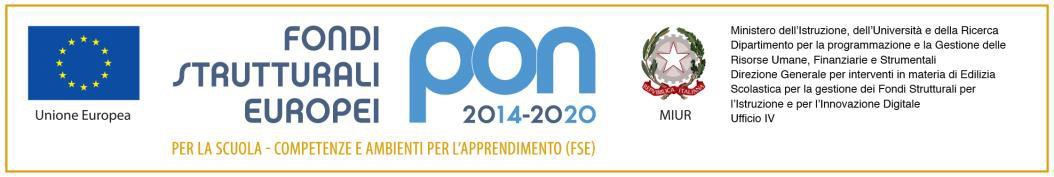 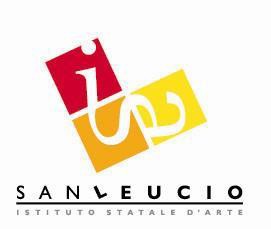 Via P. Tenga, 116 - 81020 CasertaDistr. Scol. N. 12 – Cod. I.I.S.CEIS042009 – Cod. Fisc. 93098380616Tel. 0823-304 917 - Fax 0823-361 565Tel/Fax Presidenza 0823-303 971e-mail ceis042009@ istruzione.it; pec: ceis042009@pec.istruzione.it
Sez. Associata LICEO ARTISTICO STATALE SAN LEUCIO Cod.Istituto CESD042016
Sez.Associata IPIA SAN LEUCIO Cod.Istituto CERI042011Sede Succursale – Viale Melvin Jones Ex Saint Gobain– 81100 Caserta –Tel.0823/326095 sito web www.isasanleucio.edu.itAL DIRIGENTE SCOLASTICO DEL LICEO ARTISTICO “SAN LEUCIO”CASERTAOGGETTO: Domanda di Partecipazione come Corsista al Modulo “GESTIONE ED ELABORAZIONE DATI”, di cui Avviso: 2669 del 03/03/2017 – FSE -Pensiero computazionale e cittadinanza digitale - Progetto: Cittadinanza e creatività digitale - Codice Progetto: 10.2.2A-FSEPON-CA-2018-1326 - Autorizzazione Progetto: 24/10/2018Il /La sottoscritto/a:Cognome _____________________________________ Nome_______________________________Nato/a il ____________ e residente a___________________________________________________Genitore di _____________________________________________, Alunna/o della classe____sez.__AUTORIZZAIl/la proprio figlio/a ……………………………………………… a partecipare come corsista alla selezione, perl’anno scolastico 2018/19, al modulo:GESTIONE ED ELABORAZIONE DATIDATA………………	FIRMA